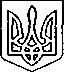 Щасливцевська  сільська  радаВиконавчий  комітетРІШЕННЯ21.03.2018 р.				№ 37Про надання дозволу на розробку схем благоустроюРозглянувши заяви гр. *** та гр.*** щодо надання дозволу на розробку схем благоустрою та надані документи, керуючись Законом України «Про регулювання містобудівної діяльності», ст.31 Закону України «Про місцеве самоврядування в Україні», виконком Щасливцевської сільської радиВИРІШИВ: 1. Надати згоду на розробку схем благоустрою за умов дотримання вимог чинного законодавства: 1.1. гр. *** на територію прилеглу до земельної ділянки (магазину «*** за адресою:, вул. Набережна, *** с. Щасливцеве Генічеського р-ну Херсонської обл.; 1.2. гр. *** на територію прилеглу до земельної ділянки за адресою: біля вул. Азовська, ***, с. Генічеська Гірка Генічеського р-ну Херсонської обл.2. Контроль за виконанням рішення покласти на в.о. начальника відділу містобудування та архітектури – головного архітектора Щасливцевської сільської ради Борідко М.В.Сільський  голова                                                                   В. ПЛОХУШКО